ΠΑΡΑΡΤΗΜΑ ΙΑΝΑΛΥΤΙΚΗ ΠΕΡΙΓΡΑΦΗ ΑΝΤΙΚΕΙΜΕΝΟΥ ΣΥΜΒΑΣΗΣΑντικείμενο της Πράξης Αντικείμενο της Πράξης «Μια Νέα Αρχή στα ΕΠΑΛ - Υποστήριξη Σχολικών Μονάδων ΕΠΑΛ», με κωδικό ΟΠΣ 5010706, αποτελεί μια δέσμη παρεμβάσεων στην Α΄ τάξη Λυκείου των ΕΠΑΛ, αρχικά σε 9 πιλοτικά σχολεία κατά το σχολικό έτος 2017-2018, και στη συνέχεια, στη φάση διεύρυνσης, σε 400 περίπου σχολικές μονάδες από το σχολικό έτος 2018-2019 και για τέσσερα (4) σχολικά έτη. Οι παρεμβάσεις αφορούν στην ψυχοκοινωνική και γνωστική υποστήριξη των μαθητών, στη δημιουργία δικτύων υποστήριξης καθώς και σε συμπληρωματικές δράσεις. Ειδικότερα οι παρεμβάσεις που αφορούν σε υποστήριξη των σχολικών μονάδων με ψυχολόγους εφαρμόζεται από τη φάση της πιλοτικής εφαρμογής για το σύνολο των σχολείων της φάσης διεύρυνσης. Ειδικότερα, στο πλαίσιο της Πράξης «Μια Νέα Αρχή στα ΕΠΑΛ - Υποστήριξη Σχολικών Μονάδων ΕΠΑΛ», υλοποιούνται οι ακόλουθες Δράσεις:Δράση 1: Υποστήριξη μαθητών και εκπαιδευτικών: Δημιουργούνται Δίκτυα σχολείων κατά προτεραιότητα με τη συμμετοχή των πιλοτικών σχολείων αρχικά και δευτερευόντως με τις υπόλοιπες σχολικές μονάδες που θα εμπλακούν στο πρόγραμμα, ενώ αναπτύσσεται δίκτυο εθελοντισμού των εκπαιδευτικών. Η δικτύωση αφορά επίσης στη Ζώνη Δημιουργικών Δραστηριοτήτων, στη συνεργασία όλων των εκπαιδευτικών της Α΄ τάξης με στόχο εναλλακτικούς τρόπους προσέγγισης και αξιολόγησης της γνώσης. Επιπλέον, πραγματοποιήθηκε προμήθεια εξοπλισμού απαραίτητου για την από απόσταση επικοινωνία, ανταλλαγή γνώσης και εμπειριών των μαθητών και εκπαιδευτικών κλπ.Δράση 2: Δίκτυο ψυχολόγων: Η δράση αφορά στη στελέχωση των ΕΠΑΛ με ψυχολόγους για την υποστήριξη μαθητών και εκπαιδευτικών, ενώ επιχειρείται και δικτύωση και με άλλες ψυχοκοινωνικές δομές.Δράση 3: Εναλλακτική Ενισχυτική Διδασκαλία: Στο πλαίσιο της δράσης ενισχύονται οι μαθητές στο γραμματισμό και αριθμητισμό, κυρίως στην Α΄ τάξη Λυκείου και δευτερευόντως στις άλλες τάξεις. Σε αυτό το πλαίσιο στελεχώνονται τα ΕΠΑΛ με εκπαιδευτικούς.Δράση 4: Επιστημονική υποστήριξη παρεμβάσεων: Επιστημονική υποστήριξη παρεμβάσεων Μια Νέα Αρχή στα ΕΠΑΛ. Υπάρχει οριζόντια επιστημονική υποστήριξη του συνόλου των παρεμβάσεων «Μια Νέα Αρχή στα ΕΠΑΛ». Ειδικότερα για την πιλοτική εφαρμογή υπήρξε εποπτεία για την εκπόνηση εκπαιδευτικού υλικού και δόθηκαν κατευθύνσεις για την επιλογή καλών πρακτικών.Δράση 5: Διάχυση Παρεμβάσεων: Στο πλαίσιο της δράσης επιχειρείται διάχυση των επιμέρους δράσεων με ημερίδες, έντυπο υλικό, καταχωρήσεις σε μέσα κοινωνικής δικτύωσης και ψηφιακές καμπάνιες για το σύνολο των παρεμβάσεων και Δράση 6: Αξιολόγηση Παρεμβάσεων: Όλες οι παρεμβάσεις και οι επιμέρους δράσεις θα αξιολογηθούν για την επίτευξη των στόχων τους.
Συνοπτικό Αντικείμενο της ΠρόσκλησηςΤο έργο εντάσσεται στο πλαίσιο υλοποίησης της Πράξης «Μια Νέα Αρχή στα ΕΠΑΛ – Υποστήριξη Σχολικών Μονάδων ΕΠΑΛ», με Κωδικό ΟΠΣ 5010706, του Ε.Π. «Ανάπτυξη Ανθρώπινου Δυναμικού, Εκπαίδευση και Διά Βίου Μάθηση», ΕΣΠΑ 2014-2020 και αφορά στην:Ανάπτυξη πλήρους και επιστημονικά τεκμηριωμένης, ως προς την καταλληλότητα / εγκυρότητα των μεθοδολογικών επιλογών, μεθοδολογίας αξιολόγησης της ΠράξηςΑξιολόγηση της Πράξης βάσει έρευνας πεδίου στις σχολικές μονάδες ΕΠΑ.Λ. που εμπλέκονται στο πρόγραμμαΑναλυτική περιγραφή του έργου του ΑναδόχουΗ Πράξη θα αξιολογηθεί ποιοτικά και ποσοτικά με βάση τις δράσεις που υλοποιήθηκαν στο πλαίσιο της εφαρμογής της. Η αξιολόγηση θα καλύπτει τις αναφερόμενες δράσεις.Στο πλαίσιο υλοποίησης του παρόντος έργου, ο Ανάδοχος πρόκειται να εκτελέσει τα ακόλουθα Πακέτα Εργασίας (ΠΕ):Πακέτο Εργασίας 1 (ΠΕ 1): Αποτύπωση του πλαισίου εφαρμογής της Πράξης και ανάπτυξη πλήρους και επιστημονικά τεκμηριωμένης μεθοδολογίας και εργαλείων για την αποτίμηση της Πράξης.Στο Πακέτο Εργασίας 1 (ΠΕ 1) θα πραγματοποιηθεί κατ’ αρχάς καταγραφή του πλαισίου εφαρμογής (θεσμικό και κανονιστικό πλαίσιο, διοικητικό πλαίσιο κλπ.) της Πράξης. Στη συνέχεια, θα παρουσιάζεται ολοκληρωμένα και αναλυτικά η μέθοδος και τα εργαλεία αξιολόγησης. Η μεθοδολογία θα καταδεικνύει το θεωρητικό και επιστημονικό υπόβαθρό της.Για την υλοποίηση του συγκεκριμένου Πακέτου Εργασίας ο Ανάδοχος οφείλει να λάβει υπόψη τα ακόλουθα:Η αξιολόγηση αφορά:Την ποιοτική και ποσοτική υλοποίηση των στόχων του φυσικού αντικειμένου της ΠράξηςΤην αποτύπωση του ιδιαίτερου πλαισίου εφαρμογής της Πράξης στις σχολικές μονάδας ΕΠ.Α.Λ. που εμπλέκονται στο πρόγραμμα, τα αποτελέσματα των δράσεων που υλοποιήθηκαν, τις δυσκολίες και τα προβλήματα που παρουσιάστηκαν κατά την υλοποίηση τόσο σε σχέση με τον αρχικό προγραμματισμό, όσο και με την εφαρμογή του προγράμματος γενικότερα, καθώς και τις αιτίες και τις συνέπειες των προβλημάτων Βασικό εργαλείο για τη μελέτη επίτευξης των στόχων της Πράξης αποτελεί η έρευνα πεδίου, η οποία θα αφορά τους παρακάτω εταίρους της εκπαιδευτικής κοινότητας (Ομάδες Στόχοι):Μαθητές ΕΠΑ.Λ. που συμμετέχουν στο πρόγραμμα Εκπαιδευτικοί που συμμετέχουν στο πρόγραμμα  Ψυχολόγοι που συμμετέχουν στο πρόγραμμα  Φορέας λειτουργίας της ΠράξηςΕπισημαίνεται ότι: Οι ωφελούμενες σχολικές μονάδες ΕΠΑ.Λ., που εμπλέκονται στο πρόγραμμα, κατανέμονται σε πέντε κατηγορίες περιφέρειας, οι οποίες περιλαμβάνουν συγκεκριμένες περιφέρειες της ελληνικής επικράτειας, οι οποίες είναι οι εξής:Λιγότερο ανεπτυγμένες περιφέρειες (Α7 ΛΑΠ): Ανατολική Μακεδονία και Θράκη, Δυτική Ελλάδα, Ήπειρο, Θεσσαλία και Κεντρική ΜακεδονίαΜετάβαση (Α7 ΜΕΤ): Πελοπόννησος, Βόρειο Αιγαίο, Δυτική Μακεδονία, Ιόνια Νησιά και ΚρήτηΠερισσότερο ανεπτυγμένες περιφέρειες (Α7 ΠΑΠ): ΑττικήΜετάβαση (Α8 ΜΕΤ): Στερεά ΕλλάδαΠερισσότερο ανεπτυγμένες περιφέρειες (Α9 ΠΑΠ): Νότιο ΑιγαίοΤο δείγμα για την αξιολόγηση της Πράξης θα πρέπει να είναι κατ’ ελάχιστον ≥ 5%, δηλαδή ≥ 20 σχολικών μονάδων ΕΠΑ.Λ., και θα προκύψει από τις ανωτέρω πέντε κατηγορίες περιφερειών λαμβάνοντας υπόψη τα εξής ποσοστά:Για την κατηγορία περιφέρειας Α7 ΛΑΠ: 40% (πλήθος σχολικών μονάδων ΕΠΑ.Λ. ≥ 8)Για την κατηγορία περιφέρειας Α7 ΜΕΤ: 23% (πλήθος σχολικών μονάδων ΕΠΑ.Λ. ≥ 5)Για την κατηγορία περιφέρειας Α7 ΠΑΠ: 22% (πλήθος σχολικών μονάδων ΕΠΑ.Λ. ≥ 4)Για την κατηγορία περιφέρειας Α8 ΜΕΤ: 5% (πλήθος σχολικών μονάδων ΕΠΑ.Λ. ≥ 1)Για την κατηγορία περιφέρειας Α9 ΠΑΠ: 6% (πλήθος σχολικών μονάδων ΕΠΑ.Λ. ≥ 2)Σημειώνεται ότι: Το 5% αφορά στις σχολικές μονάδες ΕΠΑ.Λ. που θα ανταποκριθούν πλήρως.Στο ΠΕ 1 θα παρουσιάζονται αναλυτικά:Η επιστημονική τεκμηρίωση της καταλληλότητας / εγκυρότητας των μεθοδολογικών επιλογών και των ερευνητικών εργαλείων με τεκμηρίωση των αιτίων βάσει των οποίων προκρίνονται αυτά για την αξιολόγηση της Πράξης, σε σχέση με όσα χρησιμοποιούνται εν γένει. Σκοπός είναι να πραγματοποιηθεί  έρευνα πεδίου σε επαρκές δείγμα με χρήση ερωτηματολογίων στις ομάδες στόχους και διεξαγωγή συνεντεύξεων σε όσες ομάδες στόχους κριθεί απαραίτητο Οι δράσεις της Πράξης που θα καλυφθούν από την αξιολόγησηΟι δείκτες και οι παράμετροι που θα χρησιμοποιηθούν. Οι δείκτες που θα μελετηθούν θα είναι τουλάχιστον αυτοί που χρησιμοποιούνται στο εγκεκριμένο ΤΔΠ της Πράξης, όπως ισχύουν για την εφαρμογή του προγράμματοςΩς ποιοτικοί δείκτες θα είναι κατ’ ελάχιστο η αποτελεσματικότητα της εφαρμογής του προγράμματος της Πράξης ως προς:Την απόκτηση βασικών γνώσεων και ενίσχυση των μαθητών ΕΠΑ.Λ. στο γραμματισμό και αριθμητισμό, την υποστήριξη μαθητών και εκπαιδευτικών από τους ψυχολόγους, το βαθμό και την αποτελεσματικότητα της δικτύωσης με άλλες ψυχοκοινωνικές δομές και το βαθμό της δικτύωσης των εκπαιδευτικών που αφορά στη Ζώνη Δημιουργικών Δραστηριοτήτων, στη συνεργασία τους με άλλους εκπαιδευτικούς με στόχο εναλλακτικούς τρόπους προσέγγισης και αξιολόγησης της γνώσης.Τα ερωτηματολόγια ανά κατηγορία ερωτώμενων, με ανάπτυξη και τεκμηρίωση της μεθοδολογίας δημιουργίας τους [έκταση ερωτηματολογίου, αριθμός και είδος ερωτημάτων (ανοικτά – κλειστά), τεχνικές διατύπωσης στοχευμένων ερωτημάτων, τεχνικές διάγνωσης αξιοπιστίας απαντήσεων]. Για τη δημιουργία των ερωτηματολογίων ο Ανάδοχος πρέπει να λάβει υπόψη του ορισμένα χαρακτηριστικά όπως πληρότητα, συνοχή, σαφήνεια, κατάλληλη δομή, συντομία, τελειότητα παρουσίασης, δυνατότητα ηλεκτρονικής επεξεργασίας, πρόβλεψη απαραιτήτων οδηγιών συμπλήρωσηςΟ αριθμός των εργαλείων (συνεντεύξεων, ερωτηματολογίων κ.α.) και το στατιστικό δείγμα που θα χρησιμοποιήσει ο Ανάδοχος για καθεμία από τις ομάδες στόχους, η επιστημονική τεκμηρίωση της επάρκειάς τους σε σχέση με το είδος και το μέγεθος των αξιολογούμενων σημείων, ώστε να εξασφαλίζεται η εγκυρότητα των συμπερασμάτωνΟ τρόπος διανομής και συλλογής των ερωτηματολογίων, ο οποίος μπορεί να γίνει είτε μέσω ανάρτησης των ερωτηματολογίων σε ιστοσελίδα ή/και δια ζώσης (επιτόπιες επισκέψεις) ή/και ταχυδρομικά, ή/και μέσω ηλεκτρονικού ταχυδρομείου (e-mail), ή/και μέσω τηλεομοιοτυπίας (fax) κλπ). Όσον αφορά στις συνεντεύξεις μπορεί να γίνει μέσω του διαδικτύου (διαδικτυακές συνεντεύξεις) ή/και δια ζώσης (επιτόπιες επισκέψεις)Η μεθοδολογία των συνεντεύξεων (τρόπος και τόπος διεξαγωγής, διατύπωση βασικών ερωτήσεων, μέθοδος επεξεργασίας απαντήσεων) Αποτέλεσμα του ΠΕ 1 θα είναι το Παραδοτέο 1 (Π1) «Μια Νέα Αρχή στα ΕΠΑΛ - Υποστήριξη Σχολικών Μονάδων ΕΠΑΛ», και ανάπτυξη πλήρους και επιστημονικά τεκμηριωμένης μεθοδολογίας και εργαλείων για την αξιολόγηση της Πράξης».Πακέτο Εργασίας 2 (ΠΕ 2): Διενέργεια της αξιολόγησης, επεξεργασία των στοιχείων και εξαγωγή αποτελεσμάτων.Στο πλαίσιο του Πακέτου Εργασίας 2 (ΠΕ 2) θα παραδοθεί, σύμφωνα με χρονοδιάγραμμα που αναλύεται στην παρούσα πρόσκληση, το Παραδοτέο του Πακέτου Εργασίας (ΠΕ) 2 με καταγραφή των πεπραγμένων ενεργειών και πίνακες αποτελεσμάτων μετά την επεξεργασία.Η υλοποίηση του ΠΕ 2 θα γίνει βάσει της μεθοδολογίας που περιγράφεται στο ΠΕ 1. Αποτέλεσμα του ΠΕ 2 είναι το Παραδοτέο 2 (Π2) « Έκθεση Αξιολόγησης».Η Έκθεση αξιολόγησης θα περιλαμβάνει τα αποτελέσματα και συμπεράσματα αναφορικά και σε συσχέτιση με την υλοποίηση της Πράξης και στην οποία θα πρέπει να:Καταγράφεται η αξιολόγηση της Πράξης.Εξαχθούν συνολικά συμπεράσματα για τους στόχους της Πράξης, του τρόπου υλοποίησής της και των άμεσων αποτελεσμάτων της, καθώς και όλων των συντελεστών του προγράμματος Αναδειχτούν οι πρόσθετες ανάγκες ή ιδιαιτερότητες των ομάδων στόχου.Καταγραφούν τα προβλήματα που προέκυψαν κατά το σύνολο εφαρμογής της Πράξης για την σχολική χρονιά 2021-2022.Διατυπωθούν προτάσεις για τη βελτίωση λειτουργίας της Πράξης.Το κόστος μετακινήσεων, αποστολής και συλλογής των ερωτηματολογίων σε κάθε περίπτωση βαρύνει τον Ανάδοχο. Τα ερωτηματολόγια θα είναι ανώνυμα. Ο Ανάδοχος δεν ευθύνεται σε περίπτωση που οι ερωτηθέντες των ομάδων στόχων αρνηθούν αποδεδειγμένα να συνεργαστούν μαζί του. Ως αποδεικτικό μη ανταπόκρισης θεωρείται το ενημερωτικό έγγραφο του Αναδόχου προς τις ομάδες-στόχο, το οποίο τεκμηριώνεται από τον αριθμό πρωτοκόλλου εξερχομένου του Αναδόχου ή/και από το αποδεικτικό αποστολής του fax ή του ηλεκτρονικού ταχυδρομείου, καθώς και από τα έγγραφα υπενθύμισης του Αναδόχου τα οποία τεκμηριώνονται ομοίως (σε περίπτωση άρνησης συμπλήρωσης των ερωτηματολογίων από τις ομάδες-στόχο ο Ανάδοχος επαναλαμβάνει τη διαδικασία η οποία τερματίζεται μετά από δύο επαναλήψεις και ο Ανάδοχος δεν ευθύνεται για την περίπτωση αποδεδειγμένων συνεχών αρνήσεων).Επισημαίνεται ότι: Θα πρέπει να υπάρχει συνεργασία του Αναδόχου με τον Αναπληρωτή Προϊστάμενο της Δ/νσης Επαγγελματικής Εκπαίδευσης του ΥΠΑΙ.Θ, που αποτελεί τον Φορέα λειτουργίας της Πράξης, προκειμένου να δοθούν στον Ανάδοχο περισσότερα δεδομένα για τη διεξαγωγή της αξιολόγησης.Συνίσταται ο Ανάδοχος να έχει ολοκληρώσει μέχρι τις 20/05/22 τη συγκέντρωση των στοιχείων από τις εμπλεκόμενες σχολικές μονάδες ΕΠΑ.Λ. λόγω των επικείμενων ενδοσχολικών και πανελληνίων εξετάσεων.Παραδοτέα:Παραδοτέο 1 (Π1) «Μια Νέα Αρχή στα ΕΠΑΛ - Υποστήριξη Σχολικών Μονάδων ΕΠΑΛ», και ανάπτυξη πλήρους και επιστημονικά τεκμηριωμένης μεθοδολογίας και εργαλείων για την αξιολόγηση της Πράξης».Παραδοτέο 2 (Π2) « Έκθεση Αξιολόγησης».Χρονοδιάγραμμα* Εφόσον υπάρχουν παρατηρήσεις από την αρμόδια Επιτροπή Παραλαβής, ο Ανάδοχος, αφού παραλάβει τις παρατηρήσεις, υποχρεούται να τις λάβει υπόψη του προσαρμόζοντας αναλόγως το Παραδοτέο 2, το οποίο θα υποβάλει εκ νέου εντός 5 εργάσιμων ημερών.ΠΙΝΑΚΑΣ ΣΧΟΛΙΚΩΝ ΜΟΝΑΔΩΝ ΕΠΑ.Λ. ΠΡΟΓΡΑΜΜΑΤΟΣΠΑΡΑΡΤΗΜΑ ΙΙΗμερομηνία:   ..…..-…….-                                                                                               Ο Προσφέρων     (Υπογραφή & Σφραγίδα)Οδηγίες συμπλήρωσης Πίνακα Συμμόρφωσης-Τεχνικών Προδιαγραφών:Ο Πίνακας Συμμόρφωσης-Τεχνικών Προδιαγραφών αναπτύσσεται ως εξής:Στο πεδίο Α/Α, σημειώνεται ο αύξων αριθμός των τεχνικών ή ιδιαίτερων χαρακτηριστικών των απαιτήσεων.Στο πεδίο ΠΡΟΔΙΑΓΡΑΦΗ, αναφέρεται καταρχήν η απαιτούμενη υπηρεσία ή κατηγορία υπηρεσιών. Η περιγραφή είναι συνοπτική και απόλυτα οριζόμενη, διατυπωμένη με τέτοιο τρόπο ώστε να είναι σαφές τι απαιτείται.Στο πεδίο ΑΠΑΙΤΗΣΗ, χαρακτηρίζεται αν η περιγραφή της υπηρεσίας είναι υποχρεωτική, οπότε σημαίνεται με την ένδειξη «ΝΑΙ» ή προαιρετική, οπότε δεν υπάρχει καμία σήμανση.Στο πεδίο ΑΠΑΝΤΗΣΗ ο υποψήφιος ανάδοχος τοποθετείται και συμπληρώνει «ΝΑΙ»  αν καλύπτει την απαίτηση όπως περιγράφεται, ή «ΟΧΙ» αν δεν καλύπτει την απαίτηση όπως περιγράφεται.Ο υποψήφιος ανάδοχος για την ορθή συμπλήρωση του Πίνακα Συμμόρφωσης θα πρέπει να λάβει υπόψη του τα ακόλουθα:Ο Πίνακας συμπληρώνεται πλήρως και σε όλο του το εύρος, με την ίδια τάξη, σειρά και αρίθμηση όπως ακριβώς αναπτύσσεται στο Παράρτημα ΙΙ της παρούσας Πρόσκλησης. Ο Πίνακας συμπληρώνεται με αποκλειστική ευθύνη του υποψήφιου αναδόχου. Όπου η ένδειξη στο πεδίο ΑΠΑΙΤΗΣΗ είναι «ΝΑΙ» (υποχρεωτική απαίτηση) η απάντηση του υποψήφιου αναδόχου, εφόσον καλύπτεται η υποχρεωτική απαίτηση, είναι «ΝΑΙ». Αν η υποχρεωτική απαίτηση δεν καλύπτεται τότε η προσφορά χαρακτηρίζεται «τεχνικά ανεπαρκής και απαράδεκτη» και απορρίπτεται.   Στον Πίνακα Συμμόρφωσης-Τεχνικών Προδιαγραφών δεν πρέπει να γίνεται καμία απολύτως άμεση ή έμμεση αναφορά στα οικονομικά στοιχεία της Προσφοράς. ΠΑΡΑΡΤΗΜΑ ΙΙΙ - ΥΠΟΔΕΙΓΜΑΗμερομηνία:   ..…..-…….-                                                                                               Ο Προσφέρων     (Υπογραφή & Σφραγίδα) ΠΑΡΑΡΤΗΜΑ ΙV – ΥΠΟΔΕΙΓΜΑ ΥΠΕΥΘΥΝΗΣ ΔΗΛΩΣΗΣ ΓΙΑ ΥΠΟΒΟΛΗ ΠΡΟΣΦΟΡΑΣ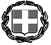 ΥΠΕΥΘΥΝΗ ΔΗΛΩΣΗ(άρθρο 8 Ν.1599/1986)Η ακρίβεια των στοιχείων που υποβάλλονται με αυτή τη δήλωση μπορεί να ελεγχθεί με βάση το αρχείο άλλων υπηρεσιών (άρθρο 8 παρ. 4 Ν. 1599/1986)Χρονοδιάγραμμα Υποβολής των Παραδοτέων του ΑναδόχουΧρονοδιάγραμμα Υποβολής των Παραδοτέων του ΑναδόχουΠαραδοτέαΧρόνος Υλοποίησης/ ΠαράδοσηςΠ1:Έως δεκαπέντε ημερολογιακές ημέρες από την υπογραφή της σύμβασηςΠ2:Έως τις 01/07/22Π2: Διορθώσεις (εφόσον απαιτηθεί)*Έως τις 15/07/22Α/ΑΚΑΤΗΓΟΡΙΑ ΠΕΡΙΦΕΡΕΙΑΣΠΕΡΙΦΕΡΕΙΑΔΙΕΥΘΥΝΣΗ ΕΚΠΑΙΔΕΥΣΗΣΠΛΗΘΟΣ ΣΧΟΛΙΚΩΝ ΜΟΝΑΔΩΝ ΠΡΟΓΡΑΜΜΑΤΟΣ1Α7 ΠΑΠΑΤΤΙΚΗΣΑ ΑΘΗΝΑΣ Β/ΒΑΘΜΙΑ192Α7 ΛΑΠΔΥΤ. ΕΛΛΑΔΑΣΑΙΤΩΛΟΑΚΑΡΝΑΝΙΑΣ Β/ΒΑΘΜΙΑ103Α7 ΠΑΠΑΤΤΙΚΗΣΑΝΑΤ. ΑΤΤΙΚΗΣ Β/ΒΑΘΜΙΑ134Α7 ΛΑΠΚΕΝ. ΜΑΚΕΔΟΝΙΑΣΑΝΑΤΟΛΙΚΗΣ ΘΕΣΣΑΛΟΝΙΚΗΣ Β/ΒΑΘΜΙΑ135Α7 ΜΕΤΠΕΛΟΠΟΝΝΗΣΟΥΑΡΓΟΛΙΔΑΣ Β/ΒΑΘΜΙΑ36Α7 ΜΕΤΠΕΛΟΠΟΝΝΗΣΟΥΑΡΚΑΔΙΑΣ Β/ΒΑΘΜΙΑ67Α7 ΛΑΠΗΠΕΙΡΟΥΑΡΤΑΣ Β/ΒΑΘΜΙΑ28Α7 ΛΑΠΔΥΤ. ΕΛΛΑΔΑΣΑΧΑΙΑΣ Β/ΒΑΘΜΙΑ139Α7 ΠΑΠΑΤΤΙΚΗΣΒ ΑΘΗΝΑΣ Β/ΒΑΘΜΙΑ1110Α8 ΜΕΤΣΤΕΡΕΑΣ ΕΛΛΑΔΑΣΒΟΙΩΤΙΑΣ Β/ΒΑΘΜΙΑ511Α7 ΠΑΠΑΤΤΙΚΗΣΓ ΑΘΗΝΑΣ Β/ΒΑΘΜΙΑ1512Α7 ΜΕΤΔΥΤ. ΜΑΚΕΔΟΝΙΑΣΓΡΕΒΕΝΩΝ Β/ΒΑΘΜΙΑ313Α7 ΠΑΠΑΤΤΙΚΗΣΔ ΑΘΗΝΑΣ Β/ΒΑΘΜΙΑ1014Α7 ΛΑΠΑΝ. ΜΑΚΕΔΟΝΙΑΣ ΚΑΙ ΘΡΑΚΗΣΔΡΑΜΑΣ Β/ΒΑΘΜΙΑ615Α7 ΛΑΠΚΕΝ. ΜΑΚΕΔΟΝΙΑΣΔΥΤ. ΘΕΣΣΑΛΟΝΙΚΗΣ Β/ΒΑΘΜΙΑ1616Α7 ΠΑΠΑΤΤΙΚΗΣΔΥΤΙΚΗΣ ΑΤΤΙΚΗΣ Β/ΒΑΘΜΙΑ517Α9 ΠΑΠΝ. ΑΙΓΑΙΟΥΔΩΔΕΚΑΝΗΣΟΥ Β/ΒΑΘΜΙΑ1118Α7 ΛΑΠΑΝ. ΜΑΚΕΔΟΝΙΑΣ ΚΑΙ ΘΡΑΚΗΣΕΒΡΟΥ Β/ΒΑΘΜΙΑ719Α8 ΜΕΤΣΤΕΡΕΑΣ ΕΛΛΑΔΑΣΕΥΒΟΙΑΣ Β/ΒΑΘΜΙΑ920Α8 ΜΕΤΣΤΕΡΕΑΣ ΕΛΛΑΔΑΣΕΥΡΥΤΑΝΙΑΣ Β/ΒΑΘΜΙΑ221Α7 ΜΕΤΙΟΝΙΩΝ ΝΗΣΩΝΖΑΚΥΝΘΟΥ Β/ΒΑΘΜΙΑ122Α7 ΛΑΠΔΥΤ. ΕΛΛΑΔΑΣΗΛΕΙΑΣ Β/ΒΑΘΜΙΑ623Α7 ΛΑΠΚΕΝ. ΜΑΚΕΔΟΝΙΑΣΗΜΑΘΙΑΣ Β/ΒΑΘΜΙΑ424Α7 ΜΕΤΚΡΗΤΗΣΗΡΑΚΛΕΙΟΥ Β/ΒΑΘΜΙΑ825Α7 ΛΑΠΗΠΕΙΡΟΥΘΕΣΠΡΩΤΙΑΣ Β/ΒΑΘΜΙΑ326Α7 ΛΑΠΗΠΕΙΡΟΥΙΩΑΝΝΙΝΩΝ Β/ΒΑΘΜΙΑ727Α7 ΛΑΠΑΝ. ΜΑΚΕΔΟΝΙΑΣ ΚΑΙ ΘΡΑΚΗΣΚΑΒΑΛΑΣ Β/ΒΑΘΜΙΑ528Α7 ΛΑΠΘΕΣΣΑΛΙΑΣΚΑΡΔΙΤΣΑΣ Β/ΒΑΘΜΙΑ629Α7 ΜΕΤΔΥΤ. ΜΑΚΕΔΟΝΙΑΣΚΑΣΤΟΡΙΑΣ Β/ΒΑΘΜΙΑ330Α7 ΜΕΤΙΟΝΙΩΝ ΝΗΣΩΝΚΕΡΚΥΡΑΣ Β/ΒΑΘΜΙΑ431Α7 ΜΕΤΙΟΝΙΩΝ ΝΗΣΩΝΚΕΦΑΛΛΗΝΙΑΣ Β/ΒΑΘΜΙΑ332Α7 ΛΑΠΚΕΝ. ΜΑΚΕΔΟΝΙΑΣΚΙΛΚΙΣ Β/ΒΑΘΜΙΑ333Α7 ΜΕΤΔΥΤ. ΜΑΚΕΔΟΝΙΑΣΚΟΖΑΝΗΣ Β/ΒΑΘΜΙΑ834Α7 ΜΕΤΠΕΛΟΠΟΝΝΗΣΟΥΚΟΡΙΝΘΟΥ Β/ΒΑΘΜΙΑ735Α9 ΠΑΠΝ. ΑΙΓΑΙΟΥΚΥΚΛΑΔΩΝ Β/ΒΑΘΜΙΑ1536Α7 ΜΕΤΠΕΛΟΠΟΝΝΗΣΟΥΛΑΚΩΝΙΑΣ Β/ΒΑΘΜΙΑ537Α7 ΛΑΠΘΕΣΣΑΛΙΑΣΛΑΡΙΣΑΣ Β/ΒΑΘΜΙΑ1038Α7 ΜΕΤΚΡΗΤΗΣΛΑΣΙΘΙΟΥ Β/ΒΑΘΜΙΑ539Α7 ΜΕΤΒΟΡ. ΑΙΓΑΙΟΥΛΕΣΒΟΥ Β/ΒΑΘΜΙΑ940Α7 ΜΕΤΙΟΝΙΩΝ ΝΗΣΩΝΛΕΥΚΑΔΑΣ Β/ΒΑΘΜΙΑ241Α7 ΛΑΠΘΕΣΣΑΛΙΑΣΜΑΓΝΗΣΙΑΣ Β/ΒΑΘΜΙΑ1242Α7 ΜΕΤΠΕΛΟΠΟΝΝΗΣΟΥΜΕΣΣΗΝΙΑΣ Β/ΒΑΘΜΙΑ643Α7 ΛΑΠΑΝ. ΜΑΚΕΔΟΝΙΑΣ ΚΑΙ ΘΡΑΚΗΣΞΑΝΘΗΣ Β/ΒΑΘΜΙΑ444Α7 ΠΑΠΑΤΤΙΚΗΣΠΕΙΡΑΙΑ Β/ΒΑΘΜΙΑ1845Α7 ΛΑΠΚΕΝ. ΜΑΚΕΔΟΝΙΑΣΠΕΛΛΑΣ Β/ΒΑΘΜΙΑ746Α7 ΛΑΠΚΕΝ. ΜΑΚΕΔΟΝΙΑΣΠΙΕΡΙΑΣ Β/ΒΑΘΜΙΑ447Α7 ΛΑΠΗΠΕΙΡΟΥΠΡΕΒΕΖΑΣ Β/ΒΑΘΜΙΑ448Α7 ΜΕΤΚΡΗΤΗΣΡΕΘΥΜΝΗΣ Β/ΒΑΘΜΙΑ449Α7 ΛΑΠΑΝ. ΜΑΚΕΔΟΝΙΑΣ ΚΑΙ ΘΡΑΚΗΣΡΟΔΟΠΗΣ Β/ΒΑΘΜΙΑ350Α7 ΜΕΤΒΟΡ. ΑΙΓΑΙΟΥΣΑΜΟΥ Β/ΒΑΘΜΙΑ451Α7 ΛΑΠΚΕΝ. ΜΑΚΕΔΟΝΙΑΣΣΕΡΡΩΝ Β/ΒΑΘΜΙΑ852Α7 ΛΑΠΘΕΣΣΑΛΙΑΣΤΡΙΚΑΛΩΝ Β/ΒΑΘΜΙΑ653Α8 ΜΕΤΣΤΕΡΕΑΣ ΕΛΛΑΔΑΣΦΘΙΩΤΙΔΑΣ Β/ΒΑΘΜΙΑ554Α7 ΜΕΤΔΥΤ. ΜΑΚΕΔΟΝΙΑΣΦΛΩΡΙΝΑΣ Β/ΒΑΘΜΙΑ355Α8 ΜΕΤΣΤΕΡΕΑΣ ΕΛΛΑΔΑΣΦΩΚΙΔΑΣ Β/ΒΑΘΜΙΑ156Α7 ΛΑΠΚΕΝ. ΜΑΚΕΔΟΝΙΑΣΧΑΛΚΙΔΙΚΗΣ Β/ΒΑΘΜΙΑ657Α7 ΜΕΤΚΡΗΤΗΣΧΑΝΙΩΝ Β/ΒΑΘΜΙΑ958Α7 ΜΕΤΒΟΡ. ΑΙΓΑΙΟΥΧΙΟΥ Β/ΒΑΘΜΙΑ559Α7 ΠΑΠΑΤΤΙΚΗΣΣΙΒΙΤΑΝΙΔΕΙΟΣ ΔΗΜΟΣΙΑ ΣΧΟΛΗ ΤΕΧΝΩΝ ΚΑΙ ΕΠΑΓΓΕΛΜΑΤΩΝ4	ΣΥΝΟΛΟ:	ΣΥΝΟΛΟ:	ΣΥΝΟΛΟ:	ΣΥΝΟΛΟ:406Α/ΑΚΑΤΗΓΟΡΙΑ ΠΕΡΙΦΕΡΕΙΑΣΠΕΡΙΦΕΡΕΙΑΠΛΗΘΟΣ ΣΧΟΛΙΚΩΝ ΜΟΝΑΔΩΝ ΠΡΟΓΡΑΜΜΑΤΟΣ1Α7 ΛΑΠΑΝΑΤΟΛΙΚΗ ΜΑΚΕΔΟΝΙΑ ΚΑΙ ΘΡΑΚΗ, ΔΥΤΙΚΗ ΕΛΛΑΔΑ, ΉΠΕΙΡΟΣ, ΘΕΣΣΑΛΙΑ, ΚΕΝΤΡΙΚΗ ΜΑΚΕΔΟΝΙΑ1652Α7 ΜΕΤΠΕΛΟΠΟΝΝΗΣΟΣ, ΒΟΡΕΙΟ ΑΙΓΑΙΟ, ΔΥΤΙΚΗ ΜΑΚΕΔΟΝΙΑ, ΙΟΝΙΑ ΝΗΣΙΑ, ΚΡΗΤΗ983Α7 ΠΑΠΑΤΤΙΚΗ954Α8 ΜΕΤΣΤΕΡΕΑ ΕΛΛΑΔΑ225Α9 ΠΑΠΝΟΤΙΟ ΑΙΓΑΙΟ26	ΣΥΝΟΛΟ:	ΣΥΝΟΛΟ:	ΣΥΝΟΛΟ:406ΠΙΝΑΚΑΣ ΣΥΜΜΟΡΦΩΣΗΣΠΙΝΑΚΑΣ ΣΥΜΜΟΡΦΩΣΗΣΠΙΝΑΚΑΣ ΣΥΜΜΟΡΦΩΣΗΣΠΙΝΑΚΑΣ ΣΥΜΜΟΡΦΩΣΗΣΠΙΝΑΚΑΣ ΣΥΜΜΟΡΦΩΣΗΣΣΤΟΙΧΕΙΑ ΠΡΟΣΦΕΡΟΝΤΑΣΤΟΙΧΕΙΑ ΠΡΟΣΦΕΡΟΝΤΑΣΤΟΙΧΕΙΑ ΠΡΟΣΦΕΡΟΝΤΑΣΤΟΙΧΕΙΑ ΠΡΟΣΦΕΡΟΝΤΑΣΤΟΙΧΕΙΑ ΠΡΟΣΦΕΡΟΝΤΑΟΝΟΜΑΤΕΠΩΝΥΜΟ/ΕΠΩΝΥΜΙΑ:ΟΝΟΜΑΤΕΠΩΝΥΜΟ/ΕΠΩΝΥΜΙΑ:ΕΔΡΑ:ΕΔΡΑ:ΟΔΟΣ – ΑΡΙΘΜΟΣ – ΤΑΧ. ΚΩΔΙΚΑΣ:ΟΔΟΣ – ΑΡΙΘΜΟΣ – ΤΑΧ. ΚΩΔΙΚΑΣ:ΑΦΜ:ΑΦΜ:ΔΟΥ:ΔΟΥ:ΤΗΛΕΦΩΝΟ:ΤΗΛΕΦΩΝΟ:ΔΙΕΥΘΥΝΣΗ ΗΛΕΚΤΡΟΝΙΚΟΥ ΤΑΧΥΔΡΟΜEIOΥ (EMAIL):ΔΙΕΥΘΥΝΣΗ ΗΛΕΚΤΡΟΝΙΚΟΥ ΤΑΧΥΔΡΟΜEIOΥ (EMAIL):ΠΙΝΑΚΑΣ ΣΥΜΜΟΡΦΩΣΗΣ-ΤΕΧΝΙΚΩΝ ΠΡΟΔΙΑΓΡΑΦΩΝΠΙΝΑΚΑΣ ΣΥΜΜΟΡΦΩΣΗΣ-ΤΕΧΝΙΚΩΝ ΠΡΟΔΙΑΓΡΑΦΩΝΠΙΝΑΚΑΣ ΣΥΜΜΟΡΦΩΣΗΣ-ΤΕΧΝΙΚΩΝ ΠΡΟΔΙΑΓΡΑΦΩΝΠΙΝΑΚΑΣ ΣΥΜΜΟΡΦΩΣΗΣ-ΤΕΧΝΙΚΩΝ ΠΡΟΔΙΑΓΡΑΦΩΝΠΙΝΑΚΑΣ ΣΥΜΜΟΡΦΩΣΗΣ-ΤΕΧΝΙΚΩΝ ΠΡΟΔΙΑΓΡΑΦΩΝΑ/ΑΠΡΟΔΙΑΓΡΑΦΗΠΡΟΔΙΑΓΡΑΦΗΑΠΑΙΤΗΣΗΑΠΑΝΤΗΣΗ1Παραδοτέο 1 (Π1) «Αποτύπωση του πλαισίου εφαρμογής της Πράξης «Μια Νέα Αρχή στα ΕΠΑΛ - Υποστήριξη Σχολικών Μονάδων ΕΠΑΛ», και ανάπτυξη πλήρους και επιστημονικά τεκμηριωμένης μεθοδολογίας και εργαλείων για την αξιολόγηση της Πράξης».Σύμφωνα με την περιγραφή και το χρονοδιάγραμμα που τίθενται στην ΠρόσκλησηΠαραδοτέο 1 (Π1) «Αποτύπωση του πλαισίου εφαρμογής της Πράξης «Μια Νέα Αρχή στα ΕΠΑΛ - Υποστήριξη Σχολικών Μονάδων ΕΠΑΛ», και ανάπτυξη πλήρους και επιστημονικά τεκμηριωμένης μεθοδολογίας και εργαλείων για την αξιολόγηση της Πράξης».Σύμφωνα με την περιγραφή και το χρονοδιάγραμμα που τίθενται στην ΠρόσκλησηΝΑΙ2Παραδοτέο 2 (Π2) « Έκθεση Αξιολόγησης».Σύμφωνα με την περιγραφή και το χρονοδιάγραμμα  που τίθενται στην Πρόσκληση Παραδοτέο 2 (Π2) « Έκθεση Αξιολόγησης».Σύμφωνα με την περιγραφή και το χρονοδιάγραμμα  που τίθενται στην Πρόσκληση ΝΑΙA/AΠΡΟΔΙΑΓΡΑΦΗΑΠΑΙΤΗΣΗΑΠΑΝΤΗΣΗ1Περιγραφή ελάχιστης απαίτησης (τεχνικής ή ιδιαίτερου χαρακτηριστικού)Προσδιορισμός υποχρεωτικής απαίτησηςΠεδίο που απαντά ο υποψήφιος ανάλογα με την απαίτηση της προηγούμενης στήληςΟΙΚΟΝΟΜΙΚΗ ΠΡΟΣΦΟΡΑΟΙΚΟΝΟΜΙΚΗ ΠΡΟΣΦΟΡΑΟΙΚΟΝΟΜΙΚΗ ΠΡΟΣΦΟΡΑΟΙΚΟΝΟΜΙΚΗ ΠΡΟΣΦΟΡΑΟΙΚΟΝΟΜΙΚΗ ΠΡΟΣΦΟΡΑΟΙΚΟΝΟΜΙΚΗ ΠΡΟΣΦΟΡΑΠΡΟΣ: ΕΠΙΤΕΛΙΚΗ ΔΟΜΗ ΕΣΠΑ ΥΠΑΙΘ ΤΟΜΕΑ ΠΑΙΔΕΙΑΣΥποβάλλουμε την παρούσα οικονομική προσφορά και δεσμευόμαστε ότι θα εκτελέσουμε το έργο σύμφωνα με τους όρους και τις προδιαγραφές που περιγράφονται στην υπ’ αρ. πρωτ. 870/24-03-2022 Πρόσκληση.ΠΡΟΣ: ΕΠΙΤΕΛΙΚΗ ΔΟΜΗ ΕΣΠΑ ΥΠΑΙΘ ΤΟΜΕΑ ΠΑΙΔΕΙΑΣΥποβάλλουμε την παρούσα οικονομική προσφορά και δεσμευόμαστε ότι θα εκτελέσουμε το έργο σύμφωνα με τους όρους και τις προδιαγραφές που περιγράφονται στην υπ’ αρ. πρωτ. 870/24-03-2022 Πρόσκληση.ΠΡΟΣ: ΕΠΙΤΕΛΙΚΗ ΔΟΜΗ ΕΣΠΑ ΥΠΑΙΘ ΤΟΜΕΑ ΠΑΙΔΕΙΑΣΥποβάλλουμε την παρούσα οικονομική προσφορά και δεσμευόμαστε ότι θα εκτελέσουμε το έργο σύμφωνα με τους όρους και τις προδιαγραφές που περιγράφονται στην υπ’ αρ. πρωτ. 870/24-03-2022 Πρόσκληση.ΠΡΟΣ: ΕΠΙΤΕΛΙΚΗ ΔΟΜΗ ΕΣΠΑ ΥΠΑΙΘ ΤΟΜΕΑ ΠΑΙΔΕΙΑΣΥποβάλλουμε την παρούσα οικονομική προσφορά και δεσμευόμαστε ότι θα εκτελέσουμε το έργο σύμφωνα με τους όρους και τις προδιαγραφές που περιγράφονται στην υπ’ αρ. πρωτ. 870/24-03-2022 Πρόσκληση.ΠΡΟΣ: ΕΠΙΤΕΛΙΚΗ ΔΟΜΗ ΕΣΠΑ ΥΠΑΙΘ ΤΟΜΕΑ ΠΑΙΔΕΙΑΣΥποβάλλουμε την παρούσα οικονομική προσφορά και δεσμευόμαστε ότι θα εκτελέσουμε το έργο σύμφωνα με τους όρους και τις προδιαγραφές που περιγράφονται στην υπ’ αρ. πρωτ. 870/24-03-2022 Πρόσκληση.ΠΡΟΣ: ΕΠΙΤΕΛΙΚΗ ΔΟΜΗ ΕΣΠΑ ΥΠΑΙΘ ΤΟΜΕΑ ΠΑΙΔΕΙΑΣΥποβάλλουμε την παρούσα οικονομική προσφορά και δεσμευόμαστε ότι θα εκτελέσουμε το έργο σύμφωνα με τους όρους και τις προδιαγραφές που περιγράφονται στην υπ’ αρ. πρωτ. 870/24-03-2022 Πρόσκληση.ΣΤΟΙΧΕΙΑ ΠΡΟΣΦΕΡΟΝΤΑΣΤΟΙΧΕΙΑ ΠΡΟΣΦΕΡΟΝΤΑΣΤΟΙΧΕΙΑ ΠΡΟΣΦΕΡΟΝΤΑΣΤΟΙΧΕΙΑ ΠΡΟΣΦΕΡΟΝΤΑΣΤΟΙΧΕΙΑ ΠΡΟΣΦΕΡΟΝΤΑΣΤΟΙΧΕΙΑ ΠΡΟΣΦΕΡΟΝΤΑΟΝΟΜΑΤΕΠΩΝΥΜΟ/ΕΠΩΝΥΜΙΑ:ΟΝΟΜΑΤΕΠΩΝΥΜΟ/ΕΠΩΝΥΜΙΑ:ΕΔΡΑ:ΕΔΡΑ:ΟΔΟΣ – ΑΡΙΘΜΟΣ – ΤΑΧ. ΚΩΔΙΚΑΣ:ΟΔΟΣ – ΑΡΙΘΜΟΣ – ΤΑΧ. ΚΩΔΙΚΑΣ:ΑΦΜ:ΑΦΜ:ΔΟΥ:ΔΟΥ:ΤΗΛΕΦΩΝΟ:ΤΗΛΕΦΩΝΟ:ΔΙΕΥΘΥΝΣΗ ΗΛΕΚΤΡΟΝΙΚΟΥ ΤΑΧΥΔΡΟΜEIOΥ (EMAIL):ΔΙΕΥΘΥΝΣΗ ΗΛΕΚΤΡΟΝΙΚΟΥ ΤΑΧΥΔΡΟΜEIOΥ (EMAIL):ΠΙΝΑΚΑΣ ΟΙΚΟΝΟΜΙΚΗΣ ΠΡΟΣΦΟΡΑΣΠΙΝΑΚΑΣ ΟΙΚΟΝΟΜΙΚΗΣ ΠΡΟΣΦΟΡΑΣΠΙΝΑΚΑΣ ΟΙΚΟΝΟΜΙΚΗΣ ΠΡΟΣΦΟΡΑΣΠΙΝΑΚΑΣ ΟΙΚΟΝΟΜΙΚΗΣ ΠΡΟΣΦΟΡΑΣΠΙΝΑΚΑΣ ΟΙΚΟΝΟΜΙΚΗΣ ΠΡΟΣΦΟΡΑΣΠΙΝΑΚΑΣ ΟΙΚΟΝΟΜΙΚΗΣ ΠΡΟΣΦΟΡΑΣΠεριγραφήΠοσότητα (1)Αξία προ ΦΠΑΑξία προ ΦΠΑΦΠΑΣυνολική αξία με ΦΠΑΠεριγραφήΠοσότητα (1)Τιμή μονάδας (2)Σύνολο24%  (4)(5)=(4) + (3)ΠεριγραφήΠοσότητα (1)Τιμή μονάδας (2)(3)= (1)*(2)24%  (4)(5)=(4) + (3)ΑΞΙΟΛΟΓΗΣΗ ΤΗΣ ΔΡΑΣΗΣ1ΣΥΝΟΛΟΣΥΝΟΛΟΣΥΝΟΛΟΧρόνος ισχύος προσφοράς Χρόνος ισχύος προσφοράς Χρόνος ισχύος προσφοράς ΠΡΟΣ(1):ΕΠΙΤΕΛΙΚΗ ΔΟΜΗ ΕΣΠΑ ΥΠΑΙΘ,ΤΟΜΕΑ ΠΑΙΔΕΙΑΣΕΠΙΤΕΛΙΚΗ ΔΟΜΗ ΕΣΠΑ ΥΠΑΙΘ,ΤΟΜΕΑ ΠΑΙΔΕΙΑΣΕΠΙΤΕΛΙΚΗ ΔΟΜΗ ΕΣΠΑ ΥΠΑΙΘ,ΤΟΜΕΑ ΠΑΙΔΕΙΑΣΕΠΙΤΕΛΙΚΗ ΔΟΜΗ ΕΣΠΑ ΥΠΑΙΘ,ΤΟΜΕΑ ΠΑΙΔΕΙΑΣΕΠΙΤΕΛΙΚΗ ΔΟΜΗ ΕΣΠΑ ΥΠΑΙΘ,ΤΟΜΕΑ ΠΑΙΔΕΙΑΣΕΠΙΤΕΛΙΚΗ ΔΟΜΗ ΕΣΠΑ ΥΠΑΙΘ,ΤΟΜΕΑ ΠΑΙΔΕΙΑΣΕΠΙΤΕΛΙΚΗ ΔΟΜΗ ΕΣΠΑ ΥΠΑΙΘ,ΤΟΜΕΑ ΠΑΙΔΕΙΑΣΕΠΙΤΕΛΙΚΗ ΔΟΜΗ ΕΣΠΑ ΥΠΑΙΘ,ΤΟΜΕΑ ΠΑΙΔΕΙΑΣΕΠΙΤΕΛΙΚΗ ΔΟΜΗ ΕΣΠΑ ΥΠΑΙΘ,ΤΟΜΕΑ ΠΑΙΔΕΙΑΣΕΠΙΤΕΛΙΚΗ ΔΟΜΗ ΕΣΠΑ ΥΠΑΙΘ,ΤΟΜΕΑ ΠΑΙΔΕΙΑΣΕΠΙΤΕΛΙΚΗ ΔΟΜΗ ΕΣΠΑ ΥΠΑΙΘ,ΤΟΜΕΑ ΠΑΙΔΕΙΑΣΕΠΙΤΕΛΙΚΗ ΔΟΜΗ ΕΣΠΑ ΥΠΑΙΘ,ΤΟΜΕΑ ΠΑΙΔΕΙΑΣΕΠΙΤΕΛΙΚΗ ΔΟΜΗ ΕΣΠΑ ΥΠΑΙΘ,ΤΟΜΕΑ ΠΑΙΔΕΙΑΣΕΠΙΤΕΛΙΚΗ ΔΟΜΗ ΕΣΠΑ ΥΠΑΙΘ,ΤΟΜΕΑ ΠΑΙΔΕΙΑΣΕΠΙΤΕΛΙΚΗ ΔΟΜΗ ΕΣΠΑ ΥΠΑΙΘ,ΤΟΜΕΑ ΠΑΙΔΕΙΑΣΕΠΙΤΕΛΙΚΗ ΔΟΜΗ ΕΣΠΑ ΥΠΑΙΘ,ΤΟΜΕΑ ΠΑΙΔΕΙΑΣΟ – Η Όνομα:Επώνυμο:Επώνυμο:Επώνυμο:Επώνυμο:Όνομα και Επώνυμο Πατέρα: Όνομα και Επώνυμο Πατέρα: Όνομα και Επώνυμο Πατέρα: Όνομα και Επώνυμο Πατέρα: Όνομα και Επώνυμο Μητέρας:Όνομα και Επώνυμο Μητέρας:Όνομα και Επώνυμο Μητέρας:Όνομα και Επώνυμο Μητέρας:Ημερομηνία γέννησης(2): Ημερομηνία γέννησης(2): Ημερομηνία γέννησης(2): Ημερομηνία γέννησης(2): Τόπος Γέννησης:Τόπος Γέννησης:Τόπος Γέννησης:Τόπος Γέννησης:Αριθμός Δελτίου Ταυτότητας:Αριθμός Δελτίου Ταυτότητας:Αριθμός Δελτίου Ταυτότητας:Αριθμός Δελτίου Ταυτότητας:Τηλ:Τηλ:Τόπος Κατοικίας:Τόπος Κατοικίας:ΟδόςΟδόςΟδόςΑριθ:ΤΚ:Αρ. Τηλεομοιοτύπου (Fax):Αρ. Τηλεομοιοτύπου (Fax):Αρ. Τηλεομοιοτύπου (Fax):Δ/νση Ηλεκτρ. Ταχυδρ. (Εmail):Δ/νση Ηλεκτρ. Ταχυδρ. (Εmail):Δ/νση Ηλεκτρ. Ταχυδρ. (Εmail):Δ/νση Ηλεκτρ. Ταχυδρ. (Εmail):Δ/νση Ηλεκτρ. Ταχυδρ. (Εmail):Με ατομική μου ευθύνη και γνωρίζοντας τις κυρώσεις, που προβλέπονται από τις διατάξεις της παρ. 6 του άρθρου 22 του Ν. 1599/1986, δηλώνω ότι:Ως νόμιμος εκπρόσωπος της εταιρείας ………………………………………………….., για την κατάθεση οικονομικής προσφοράς στο πλαίσιο της πρόσκλησης υποβολής προσφοράς για την απευθείας ανάθεση του έργου αξιολόγησης της Πράξης «Μια Νέα Αρχή στα ΕΠΑΛ – Υποστήριξη Σχολικών Μονάδων ΕΠΑΛ», με Κωδικό ΟΠΣ 5010706, με συγχρηματοδότηση από το Ευρωπαϊκό Κοινωνικό Ταμείο, στους Άξονες Προτεραιότητας 7, 8 και 9, του Ε.Π. «Ανάπτυξη Ανθρώπινου Δυναμικού, Εκπαίδευση και Διά Βίου Μάθηση», ΕΣΠΑ 2014-2020: 1)  Δεν υπάρχει σε βάρος μου αμετάκλητη καταδικαστική απόφαση για έναν από τους λόγους που προβλέπονται στην παρ. 1 του άρθρου 73 του Ν. 4412/20162) Είμαι φορολογικά και ασφαλιστικά ενήμερος ως προς τις υποχρεώσεις μου σύμφωνα με τα ειδικότερα προβλεπόμενα στην παρ. 2 του άρθρου 73 του ν.4412/2016.    3) Δεσμεύομαι ότι σε περίπτωση ανάδειξής μου ως προσωρινού μειοδότη (κατόπιν ενημέρωσης από την Αναθέτουσα Αρχή μετά την αξιολόγηση της προσφοράς), θα προσκομίσω πριν την απόφαση ανάθεσης τα ακόλουθα δικαιολογητικά:α. Αποδεικτικά έγγραφα νομιμοποίησης Αναδόχουβ. Απόσπασμα ποινικού μητρώουγ.  Φορολογική ενημερότητα σε ισχύδ. Βεβαίωση ή ανάλογο έγγραφο από τους φορείς κοινωνικής ασφάλισης (κύριας και επικουρικής) στους οποίους καταβάλω εισφορές ότι δεν έχω οφειλές (ασφαλιστική ενημερότητα) σε ισχύ ε. Υπεύθυνη δήλωση στην οποία να δηλώνεται ότι δεν έχει επιβληθεί στον οικονομικό φορέα η κύρωση του οριζόντιου αποκλεισμού από δημόσιες συμβάσεις και συμβάσεις παραχώρησης4)  Δεσμεύομαι πως θα εκτελέσω το έργο σύμφωνα με τους όρους και τις τεχνικές προδιαγραφές που περιγράφονται στην ως άνω Πρόσκληση 5) Παραιτούμαι από κάθε δικαίωμα αποζημίωσής μου που απορρέει από οποιαδήποτε απόφαση της Αναθέτουσας Αρχής, ιδίως λόγω αναβολής, ματαίωσης ή ακύρωσης της διαδικασίας ανάθεσης                                                                                                                           Ημερομηνία:            -      -   2022                                                                                                                                              Ο – Η Δηλ…...                                                                                      (Υπογραφή)(1) Αναγράφεται από τον ενδιαφερόμενο πολίτη ή Αρχή ή η Υπηρεσία του δημόσιου τομέα, που απευθύνεται η αίτηση.(2) Αναγράφεται ολογράφως.(3) «Όποιος εν γνώσει του δηλώνει ψευδή γεγονότα ή αρνείται ή αποκρύπτει τα αληθινά με έγγραφη υπεύθυνη δήλωση του άρθρου 8 τιμωρείται με φυλάκιση τουλάχιστον τριών μηνών. Εάν ο υπαίτιος αυτών των πράξεων σκόπευε να προσπορίσει στον εαυτόν του ή σε άλλον περιουσιακό όφελος βλάπτοντας τρίτον ή σκόπευε να βλάψει άλλον, τιμωρείται με κάθειρξη μέχρι 10 ετών.(4) Σε περίπτωση ανεπάρκειας χώρου η δήλωση συνεχίζεται στην πίσω όψη της και υπογράφεται από τον δηλούντα ή την δηλούσα.